Муниципальное бюджетное дошкольное образовательное учреждениедетский сад № 2 «Гнездышко»ПРИНЯТООбщим собранием«___»__________2013 г.УТВЕРЖДАЮЗаведующий_______ О.А.Плаксина«___»________ 2013г.ИНСТРУКЦИЯ №ПО ОХРАНЕ ТРУДАПРИ МЫТЬЕ ПОСУДЫг.Бор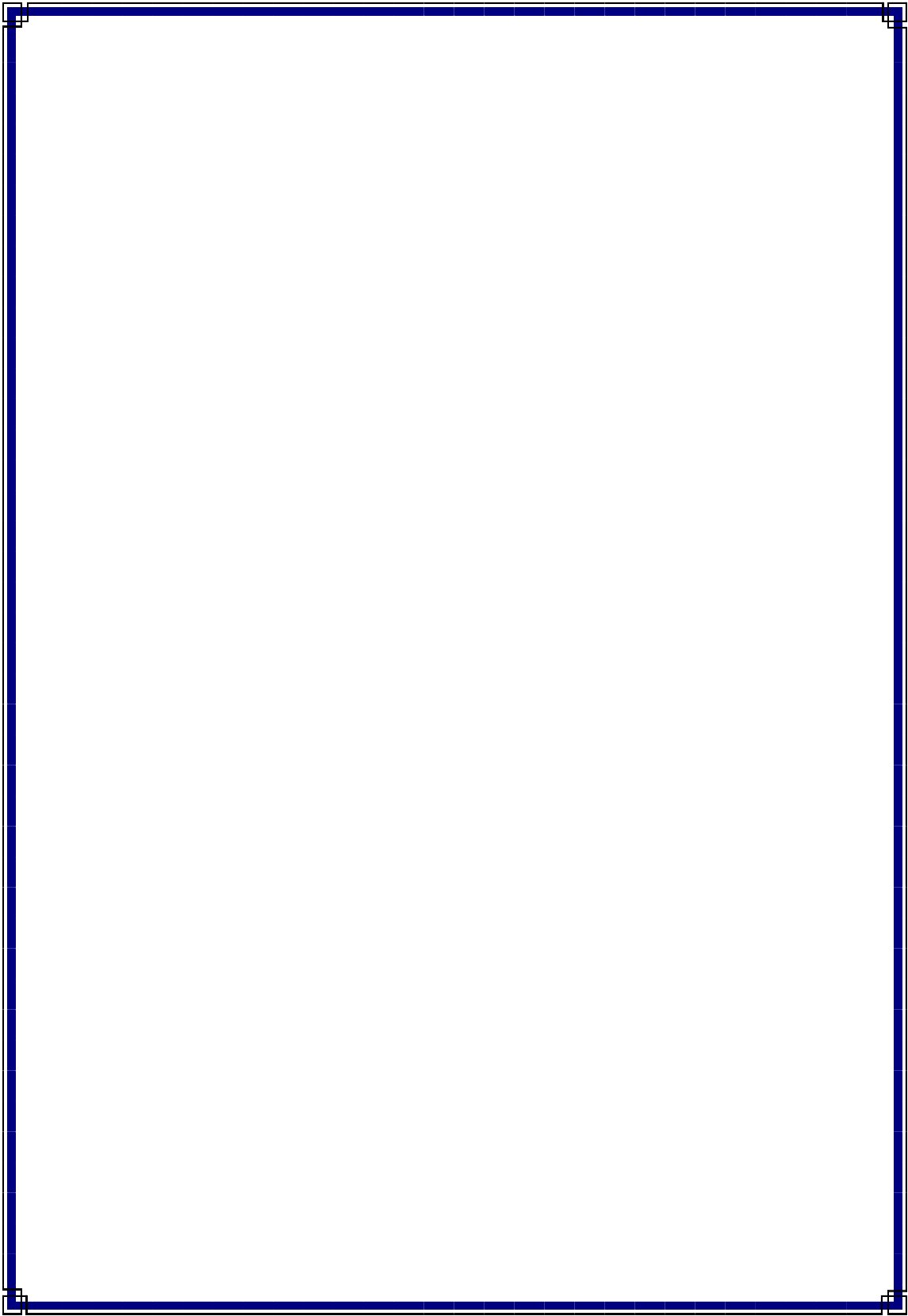 1. Общие требования охраны труда1.1. К самостоятельной работе по мытью посуды допускаются лица в возрастене моложе 18 лет, прошедшие инструктаж по охране труда, медицинский осмотри не имеющие противопоказаний по состоянию здоровья.1.2. Работающие должны соблюдать правила внутреннего трудовогораспорядка, установленные режимы труда и отдыха.1.3. При работе по мытью посуды возможно воздействие на работающихследующих опасных и вредных производственных факторов:- термические ожоги при мытье посуды горячей водой;- химические ожоги, аллергические реакции при использовании моющих идезинфицирующих средств;- поражение электрическим током при отсутствии заземления моечных ваннили пpи подогревании воды электрокипятильником.1.4. При мытье посуды должна использоваться следующая спецодежда:- фартук с нагрудником,- перчатки резиновые.1.5. На пищеблоке должна быть медицинская аптечка с набором необходимыхмедикаментов и перевязочных средств для оказания первой помощи притравмах.1.6. Работающие должны соблюдать правила пожарной безопасности, знатьместа расположения первичных средств пожаротушения.1.7. Рабочее место для мытья посуды должно быть оборудовано трехгнездовойванной, корпус которой заземляется.1.8. При несчастном случае пострадавший или очевидец несчастного случаяобязан сообщить об этом администрации учреждения.1.9. B процессе работы соблюдать правила ношения спецодежды, правилаличной гигиены, содержать в чистоте рабочее место.1.10. Лица, допустившие невыполнение или нарушение инструкции по охранетруда, привлекаются к дисциплинарной ответственности в соответствии cправилами внутреннего трудового распорядка и, при необходимости,подвергаются внеочередной проверке знаний норм и правил охраны труда.2. Требования охраны труда перед началом работы2.1. Надеть спецодежду.2.2. Проверить наличие и надежность подсоединения защитного заземления ккорпусам моечных ванн.2.3. Подготовить емкость c крышкой для остатков пищи.З. Требования охраны труда во время работы3.1. Освободить столовую посуду от остатков пищи, которые складывать вподготовленную емкость с крышкой.3.2. Заполнить первую ванну горячей водой с температурой 50°С сдобавлением моющих средств. Во второй ванне приготовить дезинфицирующийраствор - 0,2°/о раствор хлорамина, гипохлорита натрия или кальция.3.3. Столовая посуда моется щеткой в первой ванне водой, имеющейтемпературу 50°С, с добавлением моющих средств. После этого посудапогружается в дезинфицирующий раствор во второй ванне (0,2°/о растворхлорамина, гипохлорита натрия или кальция) и затем ополаскивается в третьейванне горячей проточной водой при температуре 65°С. Столовая посудапросушивается в специальных шкафах или на решетках.3.4. Стеклянная посуда после механической очистки моется в первой ванне сприменением разрешенных моющих средств, затем ополаскивается горячейпроточной водой и просушивается на специальных решетках.3.5. Столовые приборы после механической очистки моются в первой ванне сприменением моющих средств, ополаскиваются горячей проточной водой изатем обеззараживаются физическим методом в воздушных стерилизаторах втечении 2-3 мин.Чистые столовые приборы хранятся в металлических кассетах в вертикальномположении ручками вверх.4. Требования охраны труда в аварийных ситуациях4.1. В случае, если разбилась столовая посуда, не собирать ее осколкинезащищенными руками, а использовать для этой цели щетку и совок.4.2. При получении травмы оказать первую помощь пострадавшему, сообщитьоб этом администрации учреждения, при необходимости отправитьпострадавшего в ближайшее лечебное учреждение.4.3. При поражении электрическим током оказать пострадавшему первуюпомощь, при отсутствии у пострадавшего дыхания и пульса сделать емуискусственное дыхание или провести непрямой массаж сердца до вос-становления дыхания и пульса и отправить его в ближайшее лечебноеучреждение, сообщить об этом администрации учреждения.5. Требования охраны труда по окончании работы5.1. Слить воду из моечных ванн и промыть ванны горячей водой.5.2. Ветошь, щетки для мытья посуды после их использования прокипятить втечение 15 мин в воде с добавлением соды или замочить в дезинфицирующемрастворе (0,5°/о раствор хлорамина) на 30 мин, затем ополоснуть и просушить.Хранить ветошь и щетки для мытья посуды в специальной промаркированнойтаре.5.3. Снять спецодежду, привести в порядок рабочее место и вымыть руки смылом.Инструкцию составила заведующаяМБДОУ детский сад № 2 «Гнездышко»				_________/О.А.Плаксина